Mammoth Data in the Cloud: Clustering Social ImagesJudy Qiu	 	Bingjing Zhangxqiu@indiana.edu	zhangbj@indiana.eduDepartment of Computer ScienceIndiana University BloomingtonAbstract— Social image datasets have grown to dramatic size with images classified in vector spaces with high dimension (512-2048) and with potentially billions of images and corresponding classification vectors. We study the challenging problem of clustering such sets into millions of clusters using Iterative MapReduce. We introduce a new Kmeans algorithm in the Map phase which can tackle the challenge of large cluster and dimension size. Further we stress that the necessary parallelism of such data intensive problems are dominated by particular collective (reduction) operations which are common to MPI and MapReduce and study different collective implementations, which enable cloud-HPC cluster interoperability. Extensive performance results are presented.KeyWords. Social Images; High Dimension; Fast Kmeans Algorithm; Collective Communication; Iterative MapReduceIntroductionThe rate of data generation has now exceeded the growth of computational power predicted by Moore’s law. Challenges from computation are related to mining and analysis of these massive data sources for the translation of large-scale data into knowledge-based innovation. This requires innovative algorithms and core technologies in scalable parallel platforms. However, many existing analysis tools are not capable of handling such big data sets. Intel’s RMS (Recognition, Mining and Synthesis) taxonomy [3] identifies iterative solvers and basic matrix primitives as the common computing kernels for computer vision, rendering, physical simulation, (financial) analysis and data mining applications. These observations suggest that iterative MapReduce will be a runtime important to a spectrum of e-Science or e-Research applications as the kernel framework for large scale data processing.Classic MapReduce [1] and Hadoop [2] frameworks cannot meet the requirement of executing iterative algorithms due to the inefficiency of repetitive disk access for fetching and merging data over iterations. Several new frameworks designed for iterative MapReduce are proposed to solve this problem, including Twister [4] and HaLoop [5]. Twister, developed by our group, is an iterative MapReduce framework. The early version of Twister targets optimizing data flow and reducing data transfer between iterations by caching invariant data in the local memory of compute nodes. The scheduling mechanism assigns tasks to the node where corresponding invariant data is located. However, there are other performance issues in iterative algorithms execution not addressed in Twister.  Broadcasting operations to distribute shared data and shuffling operation to merge the shared data are involved over iterations. These operations could cost lots of execution time and limit the scalability of the execution. In this paper, we introduce a fast Kmeans algorithm that drastically reduces the computation time for data mining in high dimensional social image data. We propose a pipeline-based method with topology awareness to accelerate broadcasting and demonstrate that it outperforms traditional MPI methods [6]. We use local reduction before shuffling to improve performance, which can reduce intermediate data by num_nodes⁄num_maps×100%. These methods provide important capabilities to our new iterative MapReduce framework for data intensive applications. We evaluate our new methods with a real application of image clustering using K-means clustering in the PolarGrid [7] cluster at Indiana University. The rest of paper is organized as follows. Section 1 describes the image clustering application and the new K-means algorithm. Section 2 focuses on the design of broadcasting algorithm and presents the experiment results. Section 3 discusses related work and Section 4 contains the conclusion and future work.Clustering Application and New K-means AlgorithmImage Clustering ApplicationBillions of images from online social media produce new sources of observational data. Image clustering clusters these images with similar features. Since the data set is huge and each image is high-dimensional, the dimensionality reduction is done first and each image is represented in a much lower space by a set of important visual components which are called “features." It is analogous to how “key words” are used in a document retrieval system. In this application, 5 patches are selected from each image and each patch is represented by a HOG (Histograms of Oriented Gradients) feature vector of 512 dimensions. The basic idea of HOG features is to characterize the local object appearance and shape by the distribution of local intensity gradients or edge directions [8] (See Figure. 1). In the application data, each HOG feature vector is presented as a line of text starting with picture ID, row ID and column ID, then being followed by 512 numbers f1, f2 …and fdim.We apply K-means Clustering [9] to cluster similar HOG feature vectors and use Twister to parallelize the computation. The input data is a large number of vectors each of which is considered a data point with 512 dimensions and presents a HOG feature. Because the vectors are static over iterations, we partition the vectors and cache each partition in memory and assign it to a Map task during the configuration. Later in each iteration execution, the driver broadcasts centroids to all Map tasks and then each Map task updates centroids through assigning points to their corresponding clusters. We use one or more reducers to collect partial local centroids updates from each Map task and calculate new centroids of the iteration. By combining these new centroids from Reduce tasks, the driver gets all updated centroids for the next iteration.A major challenge of this application is not only the large amount of image data (up to TB level) but also the huge size of clusters. Although we can increase the number of machines to reduce the task size per node, the total intermediate data size for broadcasting and shuffling also grows. Due to the application requirement, the number of centroids is very large. For example, we need to cluster 7 million of image vector data to 1 million clusters (centroids). The execution is conducted on 125 nodes with 10000 Map tasks. For 7 million image data, each node only needs to cache 56K vectors which are approximately 30MB and each task only needs to cache 700 vectors which is about 358KB. However, the total size of 1 million centroids is about 512MB. The centroids data per task is much larger than the image feature vectors per task. As a consequence, the total data for broadcasting is about 64GB. In addition, each map task generates about 2GB intermediate data. The total intermediate data size in shuffling is about 20TB. This makes the computation difficult to scale. 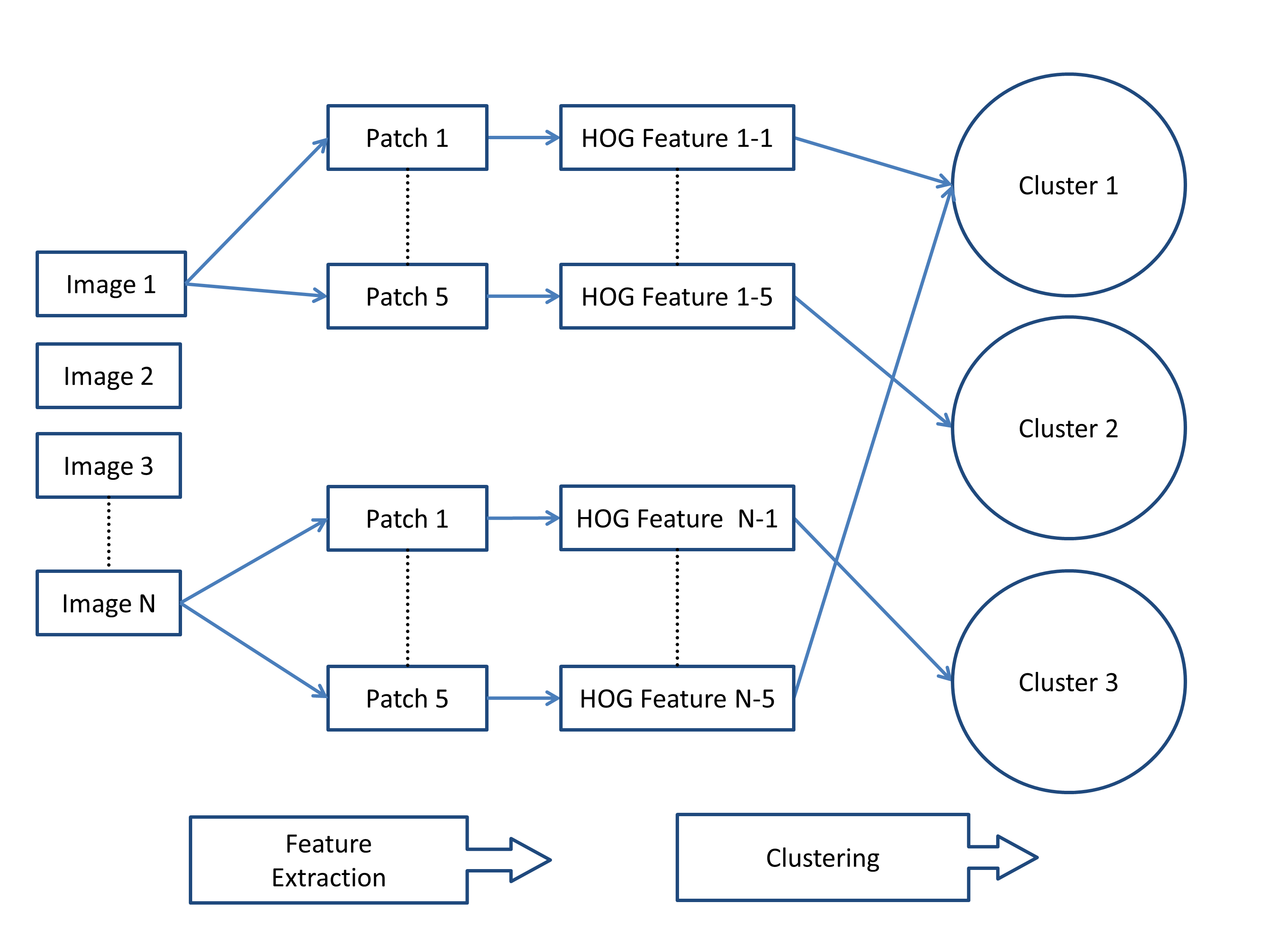 Figure 1 charts need some photo icons the process of image clusteringFast Kmeans AlgorithmWe are incorporating proposed K-means enhancements which can give a large speedup for high dimensional problems. In particular we build on work of Elkans [10] which are independently (and differently) extended by Drake and Hamerly [11]. We address here the step in K-means where points are associated with clusters which is independent of our discussion on reduction which occurs in the step when cluster centers are found from average of their associated points. We have a set of centers c= 1..C with position m(k, c) at iteration k and a set of fixed points x(p) p=1…N. Then Elkans algorithm uses two types of inequalities illustrated in Figure 2 below for two iterations k=now and the previous k=last with a distance metric d(a, b) between vectors a and b.	(1)The right side of (1) gives a lower bound on the distance of P from center  in terms of the distance in the previous iteration and the distance between the current and previous positions at centers. One loops through centers c in an order that (based on previous iteration) is most likely to find the center associated with point. Then the lower bound (1) can rule out candidate associated centers c if	(2)If (2) is not satisfied, one resorts to explicit calculation of d(x(P), m(now,c)) which takes time of O(Dimension D of space) while the test (2) is independent of D. Elkans also notes a second inequality (3)which can be used to rule out centers c2 which are far from c-current best. For our data this test is not as useful as (1). One reason is the closeness of clusters in high dimensional space illustrated by the distances shown in Figure 3 with center-center distances being typically smaller than 2 d(x(P), m(now,c)) which implies that (3) is not effective.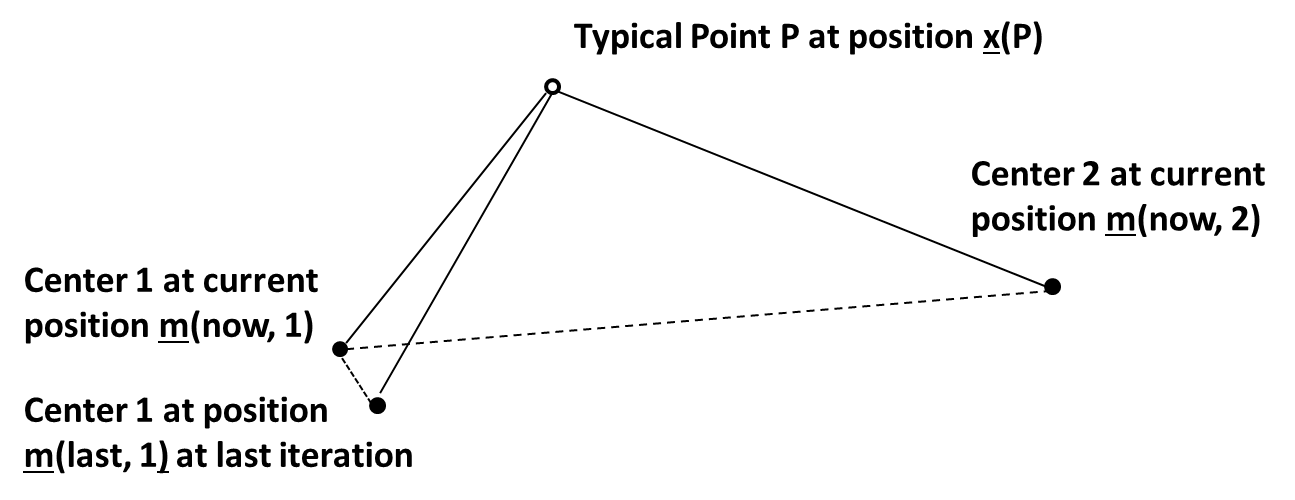 Figure 2. Set of Cluster centers and a Point P to illustrate inequalities usedApplication of these inequalities drastically reduces the total number of point-center distances needed as shown in Figure 4 where the triangles correspond to this basic algorithm where a lower bound is kept for every point center combination. This is not realistic for large problems (One cannot keep a million lower bounds for 100 million points) and so we implemented a simple improvement. Each point only keeps the lower bounds for the nearest Cnear centers plus a single number that bounds the distances d(x(P), m(now,c)) for the remaining C- Cnear centers. Results are shown in Figure 4 for Cnear = 400 and 800 for the case of C=3200. The reduction in distance calculations is still dramatic. Implementing this idea has many subtle points which are still being optimized. One starts at the first iteration by calculating all the d(x(P), m(first iteration,c)), sorting them and keeping the lowest Cnear  values and setting the upper bound on the remainder as the Cnear +1’th entry. Thereafter one tracks at each iteration the current bound or explicit calculation used for each center c. These values are then resorted to produce new values for the Cnear +1 bounds. As one iterates, this approach accumulates (k= start to end) d(m(k,c), m(k-1,c)) which is typically larger than d(m(k=end,c), m(k=start,c)). This is addressed by keeping two sets of Cnear lower bounds; one calculated from centers at last iteration and other associated with a “start” set of centers. These are slowly updated when center position move significantly and are independent of point.Note that this algorithm only changes the “map” stage of computation and is perfectly parallel over points x(P) except for the center-only parts of algorithm (calculating d(m(now,c2), m(now,c1))  and d(m(now,c), m(last,c))  that can be performed once and for all independently of points.Figure 3. Histograms of distance distributions for 3200 clusters for 76800 points in a 2048 dimensional space. The distances of points to their nearest center is shown as triangles; the distance to other centers (further away) as crosses; the distances between centers as filled circlesOne reason is the closeness of clusters in high dimensional space illustrated by the distances shown in Figure 3 with center-center distances being typically smaller than 2 d(x(P), m(now,c)) which implies that (3) is not effective. Note the “curse of dimensionality” produces non-intuitive effects. If you divide a 2D space into a million clusters, they naturally have linear size around 0.001 of total; if you do the same in 20-48 dimensions the linear size of a cluster is naturally 99% (10-6to power 1/2048) of original. Observations like explain distance plots like that in Figure 3. Note however that inequality (2) is often effective as the change from iteration to iteration is a small fraction of the distances shown in figure.Each point only keeps the lower bounds for the nearest Cnear centers plus a single number that bounds the distances d(x(P), m(now,c)) for the remaining C - Cnearcenters. Results are shown in Figure 4 for Cnear = 400 and 800 for the case of C=3200. This shows the fraction of point-center distances calculated as a function of iteration. This fraction starts of course at 100% but at the largest iteration count, we are converged and the inequality test (1) is fully effective; one just needs to calculate the new value of the distance between each point and its associated center. Note that it's critical in this (Elkans style) algorithm to calculate distances in “optimal” order that gives best chance of identifying the cluster associated with each as soon as possible and at first try when nearly converged. Figure 4: Fraction of Point-Center Distances calculated for 3 versions of the algorithm for 76800 points and 3200 centers in a 2048 dimensional space for three choices of lower bounds LB kept per pointBroadcasting TransfersTwister Iterative MapReduce FrameworkTwister has several components: a single driver to drive MapReduce jobs, and daemon nodes to handle requests from the driver and execute iterative MapReduce jobs. These components are connected through messaging brokers via a publish/subscribe mechanism. Currently Twister supports ActiveMQ [12] and NaradaBrokering [13].Twister driver program allows users to configure an iterative MapReduce job with static data cached in Map tasks or Reduce tasks before the start of job execution and to drive the job execution iteratively with a loop control. In each iteration, the driver can send variable data to worker nodes at the beginning and collect output back. In this model, fault tolerance is done through checkpointing between iterations.Currently there is no support for a distributed file system. Files and replicas are stored on local disks of compute nodes and recorded in a partition file. Twister uses static scheduling. The Max Flow algorithm [14] is used to balance the mapping between workers and the files. We are moving toward using distributed file systems such as HDFS [15]. Broadcasting in Hadoop and MPIHadoop system relies on HDFS to do broadcasting. A component named Distributed Cache is used to cache data from HDFS to local disk of compute nodes. The API addCacheFile and getLocalCacheFiles co-work together to finish the process of broadcasting.  However, there is no special optimization for the whole process. The data downloading speed depends on the number of replicas in HDFS [16]. These methods are naïve because they basically send data to all the nodes one by one. Although using multiple brokers or using multiple replicas in HDFS could form a simple 2-level broadcasting tree, they cannot fundamentally solve the problem.In MPI, several algorithms are used for broadcasting. MST (Minimum-spanning Tree) method is a typical broadcasting method used in MPI [17]. In this method, nodes form a minimum spanning tree and data is forwarded along the links. In this way, the number of nodes which have the data grows in geometric progression. Here we use  as the number of daemon nodes,  as the data size,  as communication startup time and  as data transfer time per unit. The performance model can be described by the formula below:	(4)Although this method is much better than the naïve broadcasting and it changes the factor   to , it is still slow because  is getting large as the size of message increases. Scatter-allgather-bucket is another algorithm used in MPI for long vectors broadcasting which follows the style of “divide, distribute and gather” [18]. In “scatter” phase, it scatters the data to all the nodes using either MST algorithm or naïve algorithm. In “allgather” phase, it views the nodes as a chain. At each step, each node sends data to its right neighbor [17]. By taking advantage of the fact that messages traversing a link in opposite direction do not conflict, we can do “allgather” in parallel without any network contention. The performance model can be established as follow:	(5)In large data broadcasting, assuming  is small, the broadcasting time is about. This is much better than MST method because the time looks constant. However, since it is not practical to set a barrier between “scatter” and “allgather” phases to enable all the nodes to do “allgather” at the same global time through software control, some links will have more load than the others which causes network contention. Here is a rough performance result of our implementation of this method on PolarGrid (See Table 1).  We see that the time is stable as the number of nodes grows and about 2 times of 1 GB transferring time between 2 nodes.There exists broadcasting method based on InfiniBand multicast implementation in MPI [19]. Many clusters have hardware-supported multicast operation. Although multicast has advantage over broadcasting, it also has several problems: its transportation is not reliable, order is not guaranteed and the package size is limited. In MPI, after the first stage of multicasting, broadcasting is enhanced with a chain-like method in the second stage. The chain-like broadcasting is reliable by making sure every process has completed data receiving.  Table 1 Scatter-allgather-bucket performance on PolarGrid with 1 GB data broadcastingBroadcasting in Twister Broadcasting is a separate and independent operation in Twister APIs. Similar to the concept of Distributed Cache in Hadoop, the operation is called addToMemCache which means this method will cache a data object in driver node to all the worker nodes. However it is non-trivial to broadcast objects to remote nodes. The whole process has 3 stages: serialization, broadcasting and de-serialization.Early Twister iterative MapReduce frameworks used one or multiple messaging brokers to conduct data broadcasting. This method has many issues. Firstly, unnecessary communication hops through brokers are added in data transfers between clients, which give poor performance for big messages as they often need significant time to transfer from one point to another point. Secondly, the broker network doesn’t provide optimal routing for data transferring between a set of brokers and clients in collective communication operations. Thirdly, brokers are not always reliable in message transmission and message loss can happen. As a result, we abandon broker based methods.Object Serialization and De-serializationIn Twister broadcasting, data are abstracted and presented as an object in memory. So we need to serialize the object to byte array before broadcasting and de-serialize byte array back to an object after broadcasting. We manage serialization and deserialization inside of Twister framework and we provide interfaces to let user be able to write different basic types into the byte array, such as int, long, double, byte and String. It is observed that serialization and de-serialization for large-sized data object can take long time. Depending on the data type, the serialization speed varies. Our experiments show that serializing 1 GB data in double type is much faster than serializing 1 GB byte type data. Moreover, desterilizing 1 GB byte type data uses longer time than serializing it. The time it takes is in tens of seconds. Since it is a local operation, currently we leave them there and separate them from the core byte array broadcasting. Chain Broadcasting AlgorithmWe propose Chain method, an algorithm based on pipelined broadcasting [20]. In this method, compute nodes in Fat-Tree topology are treated as a linear array and data is forwarded from one node to its neighbor chunk by chunk. The performance is gained by dividing the data into many small chunks and overlapping the transmission of data on nodes. For example, the first node would send a data chunk to the second node. Then, while the second node sends the data to the third node, the first node would send another data chunk to the second node, and so forth [20]. This kind of pipelined data forwarding is called “a chain”. The performance of pipelined broadcasting depends on the selection of chunk size. In an ideal case, if every transfer can be overlapped seamlessly, the theoretical performance is as follows:	(6)Here  is the number of daemon nodes (each node is controlled by one daemon process),  is the number of data chunks,  is the data size,  is communication startup time and  is data transfer time per unit. In large data broadcasting, assuming  is small and  is large, the main item of the formula is which is close to constant. From the formula, the best number of chunks  when [20]. However, in practice, the real chunk size per sending is decided by the system and the speed of data transfers on each link could vary as network congestion could happen when data is kept forwarded into the pipeline. As a result, formula (6) cannot be applied directly to predict real performance of our chain broadcasting implementation. The experiment results we will present later still show that as  grows, the broadcasting time keeps constant and close to the bandwidth boundary. Topology ImpactThis chain method is suitable for Fat-Tree topology [21]. Since each node only has only two links, which is less than the number of links per node in Mesh/Torus [22] topology, chain broadcasting can maximize the utilization of the links per node. We also make the chain be topology-aware by allocating nodes within the same rack close in the chain. Assuming the racks are numbered as, and …, the nodes in  are put at the beginning of the chain, then the nodes in  follow the nodes in, and then nodes in  follow nodes in  …. Otherwise, if the nodes in  are intertwined with nodes in  in the chain sequence, the chain flow will jump between switches, and makes the core switch overburdened. To support topology-awareness, we define the chain sequence based on the topology and save the information on each node. Daemons can tell its predecessor and successor by loading the information when starting. In future, we are also looking into supporting Automatic topology detection to replace the static topology information loading.Buffer UsageAnother important factor that affects broadcasting speed is the buffer usage. The cost of buffer allocation and data copying between buffers are not presented in formula (6). There are 2 levels of buffers used in data transmission. The first level is the system buffer and the second level is the application buffer. System buffer is used by TCP socket to hold the partial data transmitted from the network. The application buffer is created by the user to integrate the data from the socket buffer.  Usually the socket buffer size is much smaller than the application buffer size. The default buffer size setting of Java socket object in IU PolarGrid is 128KB while the application buffer is set to the total size of the data required to be broadcasted.We observe performance degradation caused by the socket buffer. If the buffer size is smaller than 128 KB, the broadcasting performance slows down. The TCP window may not open up fully, which results in throttling of the sender. Further, large user buffer allocation during broadcasting can also slow down the overall performance. Therefore we initialize a pool of user buffers once Twister daemon starts, instead of allocating dynamically during broadcast communication phase.ImplementationWe implement chain broadcasting algorithm in the following way: it starts with a request from Twister driver to the first node in the topology-aware chain sequence. Then driver keeps sending a small portion of the data to the next node. At the meanwhile, each node in the chain creates a connection to the successor node. Finally each node receives a partial data from the socket stream, stores it into the application buffer and forwards it to the next node (See Table 2).Table 2 Broadcasting algorithmExperimentsTo evaluate the performance of the proposed broadcasting method, we conduct experiments on IU PolarGrid cluster. IU PolarGrid cluster uses a Fat-Tree topology to connect compute nodes. The nodes are split into sections of 42 nodes which are then tied together with 10 GigE to a Cisco Nexus core switch.  For each section, nodes are connected with 1 GigE to an IBM System Networking Rack Switch G8000. This forms a 2-level Fat-Tree structure with the first level of 10 GigE connection and the second level of 1 GigE connection. For computing capacity, each compute node in PolarGrid uses a 4-core 8-thread Intel Xeon CPU E5410 2.33 GHz processor. Each compute node has 16 GB total memory.  We test four broadcasting methods: chain method in Twister, MPI_BCAST in Open MPI [23], and broadcasting method in MPJ Express [24], and chain method in Twister without topology awareness. We measure the time from the start of calling the broadcasting method, to the end of return of the calling. Broadcasting is measured from small to medium large scale. Figure 5. Performance Comparison of Twister Chain method and MPI_BcastFigure 5 shows that the new chain method produces stable performance results with increasing number of processes, which is explained in Section 2.3. The new method achieves slightly better performance than MPI_BCAST in Open MPI and the time cost is reduced by 20%. However, if the chain sequence is randomly generated without topology-awareness, the performance degrades as the scale increases. Table 4 compares Twister Chain, MPJ and the naïve method. As exceptions occur in MPJ when broadcasting 2 GB of data, we use 500MB and 1 GB data in broadcasting experiments. The MPJ broadcasting method is a factor of 4 slower than Twister chain method.Table 4 Performance Comparison of Twister Chain method and MPJ and naïve broadcastingThe impact of socket buffer size is given in Table 5 and discussed in Section 2.5. Although broadcasting includes serialization and deserialization, we measure serialization and de-serialization separately from the communication part of broadcasting in experiments. Figure 6 shows high serialization and de-serialization cost. Note that for the same-sized of data, “byte” type uses more time than “double” type in serialization and de-serialization. Table 5 Twister chain broadcasting time of 1GB data on 125 nodes with different socket buffer sizeFigure 6. Serialization, Broadcasting and De-serializationRelated WorkCollective communication algorithms are well studied in MPI runtime. Each communication operation has several different algorithms based on message size and network topology such as linear array, mesh and hypercube [17]. Basic algorithms are pipeline broadcast method [20], minimum-spanning tree method, bidirectional exchange algorithm, and bucket algorithm [17]. Since these algorithms have different advantages, algorithm combination is widely used to improve the communication performance [17]. And some solution also provides auto algorithm selection [25]. However, many solutions have a different focus from our work. Some of them only study small data transfers up to megabytes level [17][26]. Some solution relies on special hardware support [19]. The data type is typically vectors and arrays whereas we are considering objects. Many algorithms such as “allgather” have the assumption that each node has the same amount of data [17][18], which is not common in MapReduce computation model. As a result, though shuffling can be viewed as a Reduce-Scatter operation, its algorithm cannot be applied directly on shuffling because the data amount generated by each Map task is unbalanced in most MapReduce applications. There are several solutions to improve the performance of data transfers in MapReduce. Orchestra [16] is such a global control service and architecture to manage intra and inter-transfer activities on Spark [27]. It not only provides control, scheduling and monitoring on data transfers, but also provides optimization on broadcasting and shuffling. For broadcasting, it uses an optimized BitTorrent [28] like protocol called Cornet, augmented by topology detection. Although this method achieves similar performance as our Multi-Chain method, it is still unclear in its internal design and details of communication graph formed in data transfer.  For shuffling, it uses weighted shuffle Scheduling (WSS) to set the weight of the flow to be proportional to the data size. Hadoop-A [29] provides a pipeline to overlap the shuffle, merge and reduce phases and uses an alternative Infiniband RDMA [30] based protocol to leverage RDMA inter-connects for fast data shuffling. MATE-EC2 [31] is a MapReduce-like framework for EC2 [32] and S3 [33]. For shuffling, it uses local reduction and global reduction. The strategy is similar to what we did in Twister but as it focuses on EC2 cloud environment, the design and implementation are totally different. iMapReduce [34] and iHadoop [35] are iterative Mapreduce frameworks that optimize the data transfers between iterations asynchronously, where there’s no barrier between two iterations. However, this design doesn’t work for applications which need broadcast data in every iteration because all the outputs from Reduce tasks are needed for every Map task. ConclusionWe have illustrated the challenges of big data through a social image feature clustering problem and shown the value of a new algorithm that tackles simultaneously the high dimension (reduce number of scalar products calculated) and large cluster count (minimize amount of information needed for each cluster-point combination). This algorithm can be used for other applications and other clustering methods like deterministic annealing. We have also pointed out the new challenges in collective communications which need to be optimized for new regimes. In particular we have demonstrated performance improvement of big data transfers in Twister iterative MapReduce framework enabling data intensive applications. We replace broker-based methods and design and implement a new topology-aware chain broadcasting algorithm. The new algorithm reduces the time cost of broadcasting by 20% of the MPI methods.There are a number of directions for future work. We will apply the new Twister framework to other iterative applications [36]. We will integrate Twister with Infiniband RDMA based protocol and compare various communication scenarios. The initial observation suggests a different performance profile from that of Ethernet. Further we will integrate topology and link speed detection services and utilize services such as ZooKeeper [37] to provide coordination and fault detection.AcknowledgementThe authors would like to thank Prof. David Crandall at Indiana University for providing the social image data. This work is in part supported by National Science Foundation Grant OCI-1149432.ReferencesJ. Dean and S. Ghemawat. Mapreduce: Simplified data processing on large clusters. Sixth Symp. on Operating System Design and Implementation, pp. 137–150, December 2004. Apache Hadoop. http://hadoop.apache.org.Dubey, Pradeep. A Platform 2015 Model: Recognition, Mining and Synthesis Moves Computers to the Era of Tera. Compute-Intensive, Highly Parallel Applications and Uses. Volume 09 Issue 02. ISSN 1535-864X. February 2005.J.Ekanayake et al., Twister: A Runtime for iterative MapReduce, in Proceedings of the First International Workshop on MapReduce and its Applications of ACM HPDC 2010 conference June 20-25, 2010. 2010, ACM: Chicago, Illinois.Yingyi Bu, Bill Howe, Magdalena Balazinska, and Michael D. Ernst. Haloop: Efficient Iterative Data Processing on Large Clusters. Proceedings of the VLDB Endowment, 3, September 2010.MPI Forum, “MPI: A Message Passing Interface,” in Proceedings of Supercomputing, 1993.PolarGrid. http://polargrid.org/polargrid.N. Dalal, B. Triggs. Histograms of Oriented Gradients for Human Detection.  CVPR. 2005J. B. MacQueen, Some Methods for Classification and  Analysis of MultiVariate Observations, in Proc. of the fifth  Berkeley Symposium on Mathematical Statistics and  Probability. vol. 1, L. M. L. Cam and J. Neyman, Eds., ed: University of California Press, 1967.Charles Elkan, Using the triangle inequality to accelerate k-means, in TWENTIETH INTERNATIONAL CONFERENCE ON MACHINE LEARNING, Tom Fawcett and Nina Mishra, Editors. August 21-24, 2003. Washington DC. pages. 147-153. Jonathan Drake and Greg Hamerly, Accelerated k-means with adaptive distance bounds, in 5th NIPS Workshop on Optimization for Machine Learning. Dec 8th, 2012. Lake Tahoe, Nevada, USA,. ActiveMQ. http://activemq.apache.org/S. Pallickara, G. Fox, NaradaBrokering: A Distributed Middleware Framework and Architecture for Enabling Durable Peer to-Peer Grids, Middleware 2003, 2003.Ford L.R. Jr., Fulkerson D.R., Maximal Flow through a Network, Canadian Journal of Mathematics , 1956, pp.399-404.K. Shvachko, H. Kuang, S. Radia, and R. Chansler, The Hadoop Distributed File System. IEEE 26th Symposium on Mass Storage Systems and Technologies (MSST), 2010Mosharaf Chowdhury et al. Managing Data Transfers in Computer Clusters with Orchestra, Proceedings of the ACM SIGCOMM 2011 conference, 2011E. Chan, M. Heimlich, A. Purkayastha, and R. A. van de Geijn. Collective communication: theory, practice, and experience. Concurrency and Computation: Practice and Experience, 2007, vol 19, pp. 1749–1783.Nikhil Jain, Yogish Sabharwal, Optimal Bucket Algorithms for Large MPI Collectives on Torus Interconnects, ICS '10 Proceedings of the 24th ACM International Conference on Supercomputing, 2010T. Hoefler, C. Siebert, and W. Rehm. Infiniband Multicast A practically constant-time MPI Broadcast Algorithm for large-scale InfiniBand Clusters with Multicast. Proceedings of the 21st IEEE International Parallel & Distributed Processing Symposium. 2007Watts J, van de Geijn R. A pipelined broadcast for multidimensional meshes. Parallel Processing Letters, 1995, vol.5, pp. 281–292.Charles E. Leiserson, Fat-trees: universal networks for hardware efficient supercomputing, IEEE Transactions on Computers, vol. 34 , no. 10, Oct. 1985, pp. 892-901.S. Kumar, Y. Sabharwal, R. Garg, P. Heidelberger, Optimization of All-to-all Communication on the Blue Gene/L Supercomputer, 37th International Conference on Parallel Processing, 2008Open MPI, http://www.open-mpi.orgMPJ Express, http://mpj-express.org/H. Mamadou T. Nanri, and K. Murakami. A Robust Dynamic Optimization for MPI AlltoAll Operation, IPDPS’09 Proceedings of IEEE International Symposium on Parallel & Distributed Processing, 2009P. Balaji, A. Chan, R. Thakur, W. Gropp, and E. Lusk. Toward message passing for a million processes: Characterizing MPI on a massive scale Blue Gene/P. Computer Science - Research and Development, vol. 24, pp. 11-19, 2009.M. Zaharia, M. Chowdhury, M. J. Franklin, S. Shenker, and I. Stoica. Spark: Cluster Computing with Working Sets. In HotCloud, 2010. BitTorrent. http://www.bittorrent.com.Yangdong Wang et al. Hadoop Acceleration Through Network Levitated Merge, International Conference for High Performance Computing, Networking, Storage and Analysis (SC'11), 2011Infiniband Trade Association. http://www.infinibandta.org.T. Bicer, D. Chiu, and G. Agrawal. MATE-EC2: A Middleware for Processing Data with AWS, Proceedings of the 2011 ACM international workshop on Many task computing on grids and supercomputers, 2011EC2. http://aws.amazon.com/ec2/.S3. http://aws.amazon.com/s3/.Y. Zhang, Q. Gao, L. Gao, and C. Wang. imapreduce: A distributed computing framework for iterative computation. In DataCloud '11, 2011.E. Elnikety, T. Elsayed, and H. Ramadan. iHadoop: Asynchronous Iterations for MapReduce, Proceedings of the 3rd IEE International conference on Cloud Computing Technology and Science (CloudCom), 2011B. Zhang et al. Applying Twister to Scientific Applications, Proceedings of the 2nd IEE International conference on Cloud Computing Technology and Science (CloudCom), 2010P. Hunt, M. Konar, F. P. Junqueira, and B. Reed, ZooKeeper: wait-free coordination for internet-scale systems, in USENIXATC’10:  USENIX conference on USENIX annual technical conference, 2010, pp. 11–11.Number of Nodes1255075100125Time11.420.5720.6220.6820.7921.2Algorithm 1 Twister Driver side “send” methoddaemonID ← 0connection ← connectToNextDaemon(daemonID)dout ← connection.getDataOutputStream()bytes ← byte array serialized from the broadcasting objecttotalBytes ← total size of bytesSEND_UNIT ← 8192 start ← 0dout.write(totalBytes)while (start +  SEND_UNIT <  totalBytes)    dout.write(bytes, start, SEND_UNIT)    start ← start + SEND_UNIT dout.flush()if (start < totalBytes)dout.write(bytes, start, totalBytes - start)dout.flush()waitForCompletion()Algorithm 2 Twister Daemon side “receive” methodconnection ← serverSocket.accept()dout ← connection.getDataOutputStream()din ← connection.getDataInputStream()daemonID ← this.daemonID + 1connNextD ← connectToNextDaemon(daemonID)doutNextD ←connToNextD.getDataOutputStream()dinNextD ← connToNextD.getDataInputStream()totalBytes ← din.readInt()doutNextD.writeInt(totalBytes)doutNextD.flush()bytesBuffer ← getFromBufferPool(totalBytes)RECV_UNIT ← 8192 recvLen ← 0while ((len ← din.read(bytesBuffer, recvLen, RECV_UNIT)) > 0) doutNextD.write(bytesBuffer, recvLen, len)doutNextD.flush()    recvLen ← recvLen + len;if (recvLen = totalBytes) breaknotifyForCompletion()Twister ChainTwister ChainTwister ChainMPJMPJMPJNaïve BroadcastingNaïve BroadcastingNaïve Broadcasting500 MB1 GB2 GB500 MB1 GB2 GB500 MB1 GB2 GB14.048.0916.174.38.9×4.048.0816.16254.138.2216.417.535×101202441.64504.158.2416.4217.635×202.01404.04882.63754.168.2816.4317.435×303.04606.091325.631004.188.2816.4417.535×404.08808.211765.461254.28.2916.4617.435×505.141010.712021.31504.238.3016.4817.435×606.141212.212648.6Buffer Size (KB)81632641282565121024Time (s)65.545.4617.7710.88.298.278.278.27